Государственное бюджетное общеобразовательное учреждение Самарской области  средняя общеобразовательная школа с. Падовка  муниципального района Пестравский  Самарской областиПроект                                                                Выполнили:  учащиеся 6  класса                                                        Руководитель:   Тихоновецкая  Л. А.Падовка  2013Содержание:Введение …………………………………………………2Основная часть………………………………………….3Паспорт проекта…………………………………………4Информация по теме проекта………………………….5Графики, наброски, таблицы……………………………13Материалы к презентации……………………………….14Выводы……………………………………………………132Введение 3Основная часть 4Паспорт проектаПаспорт проектаНазвание проекта:  «Российские праздники»Авторы проекта:  учащиеся 6 классаРуководитель проекта: Тихоновецкая Л.А.Консультант проекта: Козинская О.В.Учебный предмет, в рамках которого проводится проект – проектная деятельность.Возраст проектантов -12 лет.Тип проекта: исследовательский, информационный, индивидуальныйЦель проекта: расширить кругозор о профессиональных праздниках, отмечаемых в России. Задачи проекта:1.Сбор информации о праздниках; 
2. Развитие таких умений и навыков  как: выделять основные понятия и идеи, систематизировать информацию, работать в поисковых системах Интернет. 3. Развитие познавательного интереса.                                         11. Этапы работы над проектомРаботают индивидуально (каждый  ученик выбирает проблемный вопрос (тему для исследования)Класс составляет план, осуществляет поиск и подбор информации, анализ материала, оформляет результаты поиска в виде презентации, буклета.Каждая ученик представляет результаты своей работы и участвует в обсуждении.Подготовка к выступлению. Корректируются презентации.Презентация альбома, результатов и выводов.5Информация по теме проекта1 января Этот яркий и веселый праздник отмечается в разных стран по-разному, однако, везде он любим и ожидаем. Начиная с первых чисел декабря в городах, селах, в каждом коллективе и каждой семье чувствуется приближение этого зимнего торжества.
Обычай праздновать Новый год впервые появился в Месопотамии. По мнению ученых, первый новый год был отпразднован в третьем тысячелетии до нашей эры. Традиция празднования Нового года была связана с тем, что все земледельческие работы начинались в конце марта, после того, как прибывала вода в Тигре и Евфрате. В течение 12 дней шествиями, карнавалами, маскарадами и было ознаменовано это событие. Во время праздника запрещалось работать и вершить суды. 
Когда Юлий Цезарь ввел новый календарь (сейчас его называют Юлианским), первым днем нового года стали считать первый день января. Римляне в этот день приносили жертвы двуликому богу Янусу и начинали в этот день крупные мероприятия, считая первый день года благоприятным для любых начинаний. 
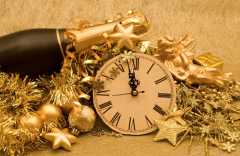 12 января - День работника прокуратуры Российской Федерации.Установлен указом Президента РФ 29 декабря 1995 года. Этим Указом изменена дата рождения прокуратуры. Долгое время отсчет ее истории связывали с 28 мая 1922 года, когда Всероссийский центральный исполнительный комитет (ВЦИК) учредил государственную прокуратуру. 12 января 2007 года Прокуратуре России исполнилось 285 лет. Указ Петра I от 12 января 1722 года устанавливал: «быть при сенате генерал-прокурору и обер-прокурору, а также во всякой коллегии по прокурору...». У прокуратуры как у государственного института всегда было особое место. Ее надзорные функции предполагали определенную независимость от местных структур. В этом - один из важнейших заветов наших предшественников: не только неподкупны должны быть прокуроры в государстве Российском, но и независимы от каких бы то ни было влияний и воздействий со стороны. Россия может гордиться своими государственниками, «законниками» и генерал-прокурорами: Павлом Ягужинским, юристом Дмитрием Замятиным, Дмитрием Лобановым-Ростовским, тонким дипломатом Дмитрием Дашковым, выдающимися поэтами, совмещавшими занятия юриспруденцией и литературой, - Гавриилом Державиным и Иваном Дмитриевым. Сегодня, как и почти три столетия назад, прокуратура призвана защищать государство от недобросовестных, нарушающих закон граждан и самих граждан от несправедливости государства. Прокуратура выступает одним из гарантов законности и порядка в нашем обществе. История прокуратуры знает десятки случаев, когда прокуроры и следователи выступали против незаконных репрессий, а в результате сами были репрессированы. Именно прокуратура ведет процесс реабилитации жертв политических репрессий. Генеральная прокуратура России ориентирует прокуроров на жесткое употребление власти в тех случаях, когда нарушаются предусмотренные законом права граждан, ущемляются интересы государства, когда наделенные полномочиями должностные лица злоупотребляют доверием. Органы прокуратуры активно участвуют и в координации деятельности правоохранительных органов в борьбе с преступностью. Прокуратура исторически стояла и стоит на защите интересов личности.13 января - День Российской печатиЭтот праздник был введен в 1992 году. Именно 13 января 1703 года в стране вышла первая русская газета — «Ведомости о военных и иных делах, достойных знания и памяти, случившихся в Московском государстве и во иных окрестных странах». Газета издавалась то в Москве, то в Санкт-Петербурге и фактически не имела постоянного названия. Это были «Ведомости», «Ведомости Московские», «Российские ведомости» и др. Первым российским репортером стал в 1719 году Яков Синявич. Он был взят в редакцию, чтобы составлять материалы о русских событиях, поскольку «одних выписок из иностранных газет и донесений наших должностных лиц далеко не достаточно для интереса и жизненности нашего органа». С 1728 года газету выпускала Академия наук, изменив ее название на «Санкт-Петербургские ведомости». Тираж иногда достигал 4 тыс. экземпляров. Сегодня в России зарегистрировано более 33 тыс. печатных изданий, ежедневно распространяется свыше 20 млн экземпляров газет. Традиционно в День российской печати проходит вручение премии президента России в области СМИ и грантов (стипендий) для поддержки наиболее значимых творческих проектов молодых журналистов. Премия присуждается с 1997 года.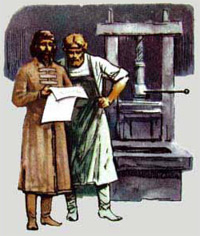 14 января - Старый "Новый год". Через две недели после празднования Нового года, в ночь с 13 на 14 января, ежегодно происходит маленькое чудо, – Новый год снова стучится к нам в дверь, только под другим названием – Старый Новый год. Откуда же взялась традиция отмечать Старый Новый год? Само название этого праздника указывает на его связь со старым стилем календаря, по которому Россия жила аж до 1918 года, и перешла на новый стиль указом В.И. Ленина. Так называемый Старый стиль – это календарь, введенный в действие еще римским императором Юлием Цезарем (юлианский календарь). Новый стиль – это реформа юлианского календаря, предпринятая по инициативе Папы Римского Григория XIII (григорианский, или новый стиль). Календарь – вещь астрономическая и астрологическая, в нем учитывается движение Солнца по знакам Зодиака. Юлианский календарь с точки зрения астрономии был не точным и допускал ошибку, которая с годами накапливалась, что в результате выливалось в серьезные отклонения календаря от истинного движения Солнца. Поэтому григорианская реформа была нужна. Но Россия – страна отсталая (не в смысле уровня жизни и технологий, а в смысле реформ и перемен), поэтому мы перешли на новый стиль в числе последних стран. Разница между старым и новым стилем в XX веке составляла уже плюс 13 дней! Соответственно, день, бывший по старому стилю 1 января, в новом календаре стал 14 января. И современная ночь с 13 на 14 января в дореволюционные времена была новогодней ночью. Таким образом, отмечая Старый Новый год, мы как бы приобщаемся к истории и совершаем дань времени.   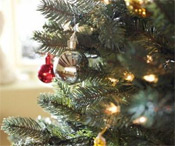 21 января - День инженерных войскДень инженерных войск установлен Указом Президента РФ от 18 сентября 1996 года с учетом исторических традиций инженерных войск, их вклада в развитие оборонного потенциала страны. Приказом министра обороны РФ от 23 сентября 1996 года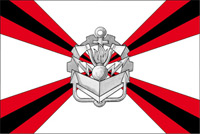  предписано ежегодно 21 января отмечать в Вооруженных Силах День инженерных войск; учредить памятный знак «300 лет инженерным войскам России». Свою историю инженерные войска России ведут со времени Указа Петра Первого от 21 января 1701 года о создании в Москве «Школы пушкарского приказа», в которой готовили офицеров артиллерии и военных инженеров. В 1760 году из этой школы выпускается инженерным прапорщиком князь Михаил Илларионович Голенищев-Кутузов, который направляется служить в Астраханский полк. Командиром этого полка был в то время полковник Александр Васильевич Суворов. Воины инженерных войск России принимали участие во всех сражениях по защите Отечества: Отечественной войне 1812 года, при обороне Севастополя (1854-1855), в годы русско-японской войны (1904-1905), первой мировой войны (1914-1918). В СССР инженерные войска создавались в ходе организации Советской Армии. В период Великой Отечественной войны выполняли задачи по инженерному обеспечению боевых действий. Инженерные войска современных армий состоят из соединений, частей и подразделений, разделяются по назначению: инженерно-саперные, штурмовых заграждений и разграждений, мостостроительные (мостовые), понтонно-мостовые (понтонные), переправочно-десантные (амфибийные), позиционные, маскировочного, полевого водоснабжения  и  другие. 25 января Татьянин день 25 января 1755 года (по старому - юлианскому - календарю) императрицей Елизаветой Петровной был подписан указ об основании Московского университета. Якобы друг Ломоносова Иван Иванович Шувалов, императрице сей указ предложивший, выбрал именно этот день потому, что мать его звали Татьяной. И вот логическая цепочка: день рождения Московского университета - соответственно Татианинский храм - соответственно главный российский вуз... И Татиана, небесная покровительница всех российских студентов января 1755 года (по старому - юлианскому - календарю) императрицей Елизаветой Петровной был подписан указ об основании Московского университета. Якобы друг Ломоносова Иван Иванович Шувалов, императрице сей указ предложивший, выбрал именно этот день потому, что мать его звали Татьяной. И вот логическая цепочка: день рождения Московского университета - соответственно Татианинский храм - соответственно главный российский вуз... И Татиана, небесная покровительница всех российских студентов. В такой, казалось бы, очевидной версии есть очевидные натяжки. Начать с того, что храм Мученицы Татианы был освящен в 1791 году, когда уже ни Елизаветы Петровны, ни Ломоносова, ни Шувалова в живых не было. Татиана явила в своей жизни добродетель чистоты и целомудрия. Если в душе твоей нет чистоты и стремления жить по правде Божией, то все твои проповеди и призывы к исправлению других будут тщетны. Наконец, еще одно важное обстоятельство: она сочетала со своими вероучительными убеждениями активную деятельную любовь к ближним. 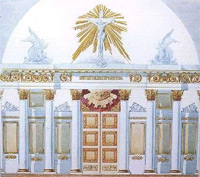 25 января  День штурмана ВМФ В указе Петра Первого от 25 января 1701 года было сказано: "Быть математических и навигацких, то есть мореходных хитростно искусств учению". Этот день и является официальной датой основания штурманской службы российского флота. Воинскую службу многие известные флотоводцы начинали с должности штурмана корабля. Среди них и адмиралы, заложившие основу современного флота России - С. Горшков, В. Михайлин, А. Михайловский, и многие другие. В истории великих географических открытий имена штурманов стоят в одном ряду с командирами кораблей и адмиралов. Только в Приморском крае имена штурманов российского флота увековечены в названиях 64 мысов, 12 островов, 3 полуостровов, 9 бухт. Профессия корабельного и флагманского штурмана считается особо трудной и ответственной, а также, как записано в Правилах организации штурманской службы на кораблях ВМФ, - "работа штурмана в походе носит творческий характер". Профессиональный праздник Военно-Морской Флот впервые в своей истории отметил 25 января 1997 года, в соответствии с приказом главнокомандующего ВМФ, а в 2001 году штурманская служба отечественного флота отметила свое 300-летие.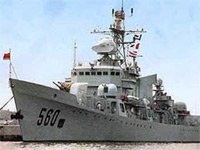 28 января - День снятия блокады города Ленинграда С первых дней войны одним из стратегических направлений, по планам гитлеровского командования, было ленинградское. Ленинград входил в число важнейших объектов, намеченных для захвата. Битва за Ленинград, самая продолжительная в ходе всей Великой Отечественной войны, шла с 10 июля 1941 г. по 9 августа 1944 г. Советские войска в ходе 900-дневной обороны Ленинграда сковали крупные силы германской армии и всю финскую. Это, несомненно, способствовало победам Красной Армии на других участках советско-германского фронта. Ленинградцы показали образцы стойкости, выдержки и патриотизма. Во время блокады погибли около 1 млн. жителей, в том числе более 600 тыс. - от голода. В ходе войны Гитлер неоднократно требовал сровнять город с землей, а его население полностью уничтожить. Однако ни обстрелы и бомбардировки, ни голод и холод не сломили его защитников. Уже в июле - сентябре 1941 г. в городе было сформировано 10 дивизий народного ополчения. Несмотря на тяжелейшие условия, промышленность Ленинграда не прекращала свою работу. Помощь блокадникам осуществлялась по льду Ладожского озера. Эта транспортная магистраль получила название "Дорога жизни ". 12 - 30 января 1943 г. была проведена операция по прорыву блокады Ленинграда ("Искра"). Она явилась переломным моментом в битве за Ленинград. 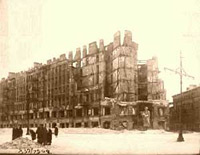                            1 марта День эксперта-криминалиста МВД России1 марта 1919 года была образована экспертно-криминалистическая служба МВД России. Первым судебно-экспертным учреждением в органах внутренних дел Царской России можно считать Медицинский Совет при Медицинском департаменте Министерства внутренних дел, который был учрежден 31 декабря 1803 года. 
9 декабря 1912 года отрылся первый в России Петербургский Кабинет научно-судебной экспертизы. В следующем году аналогичные Кабинеты научно-судебной экспертизы начали функционировать в Москве и Одессе, а несколько позже в Киеве. Но названные Кабинеты просуществовали недолго, все они закрылись во времена Февральской революции и Гражданской войны. 
В годы Советской власти 1 марта 1919 года начал функционировать Кабинет судебной экспертизы при Центророзыске РСФСР, который явился первым экспертным подразделением в органах Внутренних дел России. 
Первые эксперты (а ими были приглашаемые по конкретным уголовным делам специалисты) проводили небольшое количество экспертиз, в основном по исследованию различных веществ и документов. Со временем расширялись виды исследований, возникала потребность в применении научно-технических средств. 
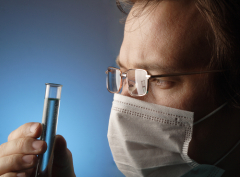 8 марта Международный женский деньВпервые Международный женский день был отмечен в 1911 году в четырех странах — Австрии, Германии, Дании и Швейцарии — в разные дни. В 1912 году женский день отмечался все тем же «узким кругом» стран и снова в разные дни.
В 1913 году женский день был впервые отмечен в России (точнее, только в Санкт-Петербурге). Дату его проведения, равно как и фамилии организаторов, не удалось отыскать даже в советских источниках, хотя именно советские идеологи на протяжении нескольких десятилетий всячески развивали миф о «международности» женского дня.
И только в 1914 году — в первый и последний раз (!) — женский день отмечался 8 марта одновременно в шести странах: Австрии, Дании, Германии, Нидерландах, России и Швейцарии. 
Начавшаяся первая мировая война заставила Европу надолго забыть о каких-либо праздниках. Но после прихода к власти в России большевиков о Международном женском дне снова вспомнили и придали ему официальный статус. День 8 марта был призван отвратить советских людей от религиозных праздников: масленицы, приходящейся примерно на то же время; и Дня жен-мироносиц, отмечаемого в третье воскресенье после Пасхи и считающегося православным Женским днем. 
В 1975 году советским идеологам, наконец, удалось осуществить свою давнюю мечту: поскольку этот год был объявлен Организацией Объединенных Наций «Международным годом женщины», то и 8 марта с подачи делегации СССР по решению той же ООН получило-таки официальный статус «Международного женского дня». 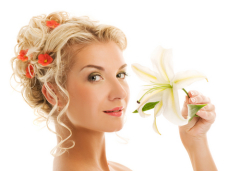 12 марта День работников уголовно-исполнительной системыМинистерства юстиции России12 марта 1879 года российский император Александр II издал Указ о создании тюремного департамента, положивший начало организации единой государственной системы исполнения наказаний в России.
Но в действительности, начало наложения наказаний в Русском государстве за воровство, убийство, кражу, разбой, ложный донос приписывается 10-15 векам. Особенно суровые меры применялись к ворам — каждый мог убить вора, застав его на месте преступления. 
«Судебники» 1497 и 1550 годов явились одним из первых законодательных актов в осуществлении политики наказаний российского централизованного государства. Документы свидетельствуют, что наказания приобретали все более жестокий и устрашающий население характер, система штрафов была заменена смертной казнью.
Долгие годы уголовно-исполнительная система находилась в ведомстве Министерства внутренних дел, но, в связи с реформированием государственной системы и переходом к демократичеким формам управления, рядом документов был намечен переход уголовно-исполнительной системы в ведомство Министерства юстиции. 
8 октября 1997 года Президент России Б.Ельцин издал Указ «О реформировании уголовно-исполнительной системы Министерства внутренних дел Российской Федерации». Через год, 30 октября 1998 года, Правительство Российской Федерации приняло Постановление № 1254 «Вопросы уголовно-исполнительной системы Министерства юстиции Российской Федерации», которое стало завершающим этапом в процессе перехода системы исполнения уголовных наказаний из МВД России в Минюст России.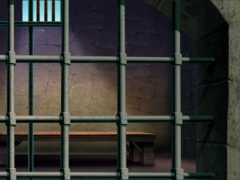 25 марта  День работника культуры России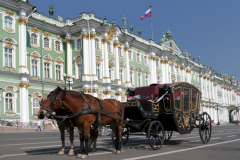 27 августа 2007 года Президент России Владимир Путин подписал Указ № 1111 «О Дне работника культуры», согласно которому этот профессиональный праздник ежегодно отмечается 25 марта. О необходимости учреждения такого профессионального праздника весной 2007 года говорил министр культуры РФ Александр Соколов. Тогда министр пояснил, что мартовская дата была выбрана в связи с тем, что многие регионы отмечают собственный день работника культуры, также министр обратил внимание, что дату федерального Дня работника культуры необходимо «развести с другими профессиональными праздниками».
Работниками культуры называют профессионалов своего дела, занятых в культуре и искусстве, кинематографии, полиграфии, книгоиздании, средствах массовой информации, спорте, туризме. Работники культуры имеют свой профессиональный союз — Российский Профсоюз работников культуры. В Москве высококвалифицированным работникам культуры присваивается звание — Почетный работник культуры города Москвы. 27 марта День внутренних войск МВД России19 марта 1996 года Президент России Б. Ельцин подписал Указ №394 «Об установлении Дня внутренних войск Министерства внутренних дел Российской Федерации». 
До начала 19 века в России не было специальных вооруженных формирований для охраны порядка и обеспечения безопасности населения, для оказания помощи людям в случае стихийных бедствий. В основном этим занимались команды из солдат, негодных к строевой службе.Сегодня внутренние войска — одна из важнейших частей охранной системы российского государства. Своим самоотверженным трудом они обеспечивают безопасность нашего Отечества, стоят на страже правопорядка, защищая права и свободу граждан. 1 апреля День смеха (День дурака)
В России первоапрельские розыгрыши утвердились после того, как однажды жители Петербурга ранним утром были подняты с постелей тревожным набатом, обычно возвещавшим о пожаре. 
Это было 1 апреля, и тревога, как несложно догадаться, была шуточной. 
Известно также, что в царствование Петра I труппа немецких актеров обманула в этот день и публику, и государя, выставив на сцене вместо представления пьесы транспарант с надписью «Первое апреля». Пётр не рассердился и сказал только: «Вольность комедиантов».
Одной из первоапрельских шуток, в которой главным действующим лицом стал Советский Союз, принадлежит одному неординарно мыслящему парню из Европы. В 1984 году он распространил между участниками сети Usenet (сообщество по пересылке сообщений онлайн, одного из первых форматов интернета) сообщение о том, что Советский Союз также присоединился к сети Usenet. Указывалось даже, что сообщение поступило с адреса Константина Черненко в котором он, якобы, объяснял, что ищет средства общения и свободной дискуссии с людьми из Европы и Америки.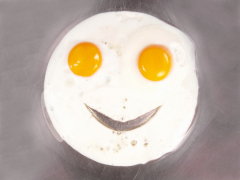 12 апреля   День космонавтики

12 апреля в России отмечают День космонавтики в ознаменование первого космического полета, совершенного Юрием Гагариным. Первоначально эта памятная дата была установлена Указом Президиума Верховного Совета СССР № 3018-Х от 1 октября 1980 года «О праздничных, памятных днях», а затем закреплена Федеральным законом № 32-ФЗ от 13 марта 1995 года «О днях воинской славы и памятных датах России»
12 апреля 1961 года Юрий Гагарин на корабле «Восток» стал космическим первопроходцем. С 1968 года отечественный День космонавтики получил и официальное общемировое признание после учреждения Всемирного дня авиации и космонавтики.
Развитие пилотируемых полетов в Советском Союзе проходило поэтапно. От первых пилотируемых кораблей и орбитальных станций к многоцелевым космическим пилотируемым орбитальным комплексам. Советский Союз на протяжении десятилетий гордился успехами отечественной космонавтики — это и полет первой в мире женщины-космонавта В. Терешкова, и выход в открытый космос, и самый продолжительный в истории космонавтики полет.

              14 апреля День войск противовоздушной обороны (День войск ПВО)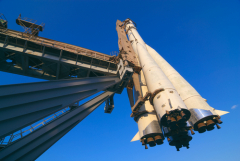 

Согласно Указу Президента Российской Федерации № 549 от 31 мая 2006 года «Об установлении профессиональных праздников и памятных дней в Вооруженных Силах Российской Федерации» ежегодно во второе воскресенье апреля отмечается День войск противовоздушной обороны — День войск ПВО. 
Установление даты праздника связано с тем, что в апреле принимались важнейшие правительственные постановления об организации противовоздушной обороны страны, ставшие основой для построения системы ПВО нашего государства, организационной структуры войск ПВО, их становления и дальнейшего развития.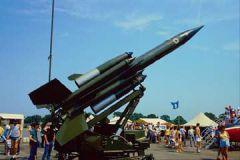                              18 апреля День воинской славы России — Ледовое побоище (1242) Праздник учрежден Федеральным законом № 32-ФЗ от 13 марта 1995 года «О днях воинской славы и памятных датах России». В 1240 году рыцари Ливонского ордена захватили Псков и Копорье. Прибыв в Новгород в 1241 году, князь Александр Невский без промедления начал ответные действия. Воспользовавшись трудностями Ордена, отвлеченного тогда на борьбу с монголами, Александр Невский выступил на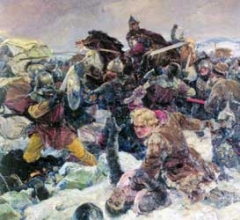 Копорье, взял его штурмом и перебил большую часть гарнизона. Часть рыцарей и наемников из местного населения была взята в плен, но отпущена, а изменники из числа чуди перевешаны. 
К началу 1242 года Александр дождался брата Андрея Ярославича с «низовыми» войсками Суздальского княжества. Когда «низовое» войско было еще на подходе, Александр с новгородскими силами выступил под Псков и окружил его. Орден не успел быстро собрать подкрепления и выслать к осажденным. Псков был взят, гарнизон перебит, а орденские наместники в оковах были отправлены в Новгород.
В Новгороде долго помнили Ледовое побоище немцев: вместе с Невской победой над шведами оно еще в 16 веке вспоминалось на ектениях по всем новгородским церквям.                                                 20 апреля Национальный день донора в России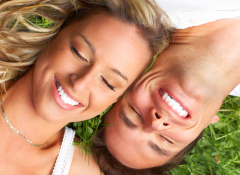 Этот День посвящен, в первую очередь, самим донорам — людям, которые безвозмездно сдают свою кровь во благо здоровья и жизни совершенно незнакомых людей. Этот День посвящен также и врачам, которые проводят забор крови, контролируют санитарное состояние станций переливания крови, разрабатывают методики и аппаратуру, тщательно обследуют сдаваемые препараты.
Поводом для праздника послужило очень гуманное событие — 20 апреля1832 года молодой петербургский акушер Андрей Мартынович Вольф впервые успешно провел переливание крови роженице с акушерским кровотечением. Жизнь женщине была спасена благодаря грамотной работе врача и донорской крови мужа пациентки.
Ежегодно в России более полутора миллиона человек нуждаются в переливании крови. Например, Москва ежедневно нуждается более чем в 200 литрах донорской крови. И более 30 % крови для переливания в Москву поступает из других регионов России. Кровь и компоненты крови необходимы больным тяжелых онкогематологических заболеваний, среди которых большой процент детей, препараты необходимы женщинам в послеродовом периоде, пациентам, попавшим в дорожно-транспортные происшествия, людям различных, связанных с риском, специальностей.
                                        21 апреля День местного самоуправленияУказ об учреждении нового праздника — Дня местного самоуправления — президент России Владимир Путин подписал 10 июня 2012 года. Как говорится в этом документе, новая дата вводится в календарь «в целях повышения роли и значения института местного самоуправления, развития демократии и гражданского общества». Органам власти государства, регионов и муниципалитетов рекомендуется 21 апреля проводить праздничные мероприятия. 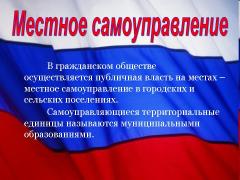 Было решено установить датой праздника день 21 апреля — день издания в 1785 году Жалованной грамоты городам, подписанной Екатериной II. «Грамота» положила начало развитию российского законодательства о местном самоуправлении.
Грамота на права и выгоды городам Российской Империи (так звучало полное название исторического документа) состояла из Манифеста, 16 разделов и 178 статей. При его подготовке были использованы материалы уложенной комиссии, Цеховой устав, Устав благочиния, Учреждение для управления губернией, а также образцы зарубежных документов — шведский Цеховой устав и прусский Ремесленный устав. Жалованная грамота закрепила за населением городов единый сословный статус вне зависимости от профессиональных занятий.
Дальнейшее развитие местного самоуправления было связано с земской и городской реформами Александра II. Однако уже при Александре III органы местного самоуправления попали под контроль правительственных чиновников.27 апреля День российского парламентаризма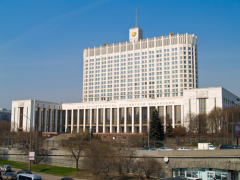 В качестве даты празднования было выбрано 27 апреля. В этот день в 1906 году начала работу Государственная дума Российской Империи — первый в истории страны демократический институт. Госдума стала нижней палатой парламента, верхней палатой которого был Государственный совет. 
Появление представительного органа стало результатом революции 1905 года. После этих событий Николай II учредил Государственную думу как «особое законосовещательное установление, которому предоставляется предварительная разработка и обсуждение законодательных предположений». Также в функции первой Госдумы вошло рассмотрение «росписи государственных доходов и расходов», или, говоря современным языком, бюджета.
Первое положение о выборах в Государственную думу, разработанное министром внутренних дел Александром Булыгиным, наделяло правом голоса ограниченные категории лиц: крупных собственников недвижимого имущества, крупных плательщиков промыслового и квартирного налога, а также — на особых условиях — крестьян. Это вызвало сильное недовольство в обществе, и выборы по этой схеме не состоялись. 
Новой основой деятельности представительного органа стал Манифест от (17) 30 октября 1905 года, который установил незыблемое правило: «никакой закон не может воспринять силу без одобрения Государственной думы». Таким образом, Дума из совещательного органа стала органом законодательным. 
1 мая  Праздник весны и труда (День труда)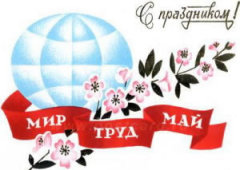 День 1 мая решили считать днем международной солидарности трудящихся и даже борьбы трудящихся за 8-часовой рабочий день в 1889 г. на соцконгрессе в Париже в память о героической борьбе американских рабочих в Чикаго против капиталистов и эксплуататоров.Коммунисты впервые отметили 1 Мая в 1890 году в Варшаве. В советское время 1 Мая, ставший фактически государственным праздником, любили не столько за солидарность с рабочими всего мира, сколько за то, что майские праздники и День Победы давали возможность и вспомнить о прекрасных трудовых традициях и о минувшей войне, и поработать на любимом огороде.7 мая  День радиоСобытие, положенное в основу этого праздника, связано с деятельностью выдающегося русского физика и изобретателя Александра Степановича Попова. Более ста лет назад, 25 апреля (7 мая) 1895 года на историческом заседании физического отделения Русского физико-химического общества (РФХО) в Санкт-Петербургском университете, А.С. Попов продемонстрировал созданную им первую в мире искровую беспроводную приемо-передающую радиосистему, пригодную для надежного обмена информационными сигналами.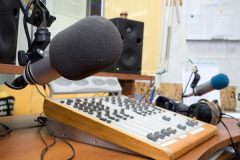 Впервые 7 мая - День радио торжественно отмечался в 1925 году. Отмечался тридцатилетний юбилей радио. В связи со сложным политическим положением страны в то время предыдущие круглые даты праздника Дня радио остались незамеченными. Двадцатилетний юбилей радио совпал с разгаром первой мировой войны, во время двадцатипятилетия в стране шла гражданская война.Подготовка к тридцатилетнему юбилею началась в 1924 году, в связи с чем Совет Народных Комиссаров СССР утвердил Организационный комитет по празднованию тридцатилетия изобретения в России беспроволочного телеграфа А.С. Поповым. Согласно решению Комитета, главное торжество происходило в мае 1925 года, в Ленинграде, в Электротехническом институте (ЛЭТИ), где ученый работал последние годы своей жизни. Здесь состоялось юбилейное заседание представителей научных и общественных организаций города.7 мая - День создания Вооруженных Сил Российской Федерации7 мая 1992 года Президент РФ подписал распоряжение об организационных мерах по созданию Министерства обороны и Вооруженных Сил Российской Федерации.Вооруженные Силы РФ являются государственной организацией, которая составляет основу обороны страны и предназначена для отражения агрессии против нашего государства, для вооруженной защиты целостности и неприкосновенности его территории, а также для выполнения задач в соответствии с международными договорами России.Вооруженные Силы России созданы Указом Президента Российской Федерации 7 мая 1992 г. Они составляют основу обороны государства. Кроме того, к обороне привлекаются Пограничные войска РФ, внутренние войска МВД РФ, Железнодорожные войска РФ, войска Федерального агентства правительственной связи и информации при Президенте РФ, войска гражданской обороны.Наряду с внешними функциями в мирное и военное время Вооруженные Силы могут привлекаться для поддержания порядка при чрезвычайной обстановке, ликвидации крупных аварий и катастроф, для решения некоторых народно-хозяйственных задач.Общее руководство Вооруженными Силами Российской Федерации осуществляет Верховный Главнокомандующий. Согласно Конституции и Закона “Об обороне” им является Президент России.9 мая День Победы в Великой Отечественной Войне 1941-1945 гг.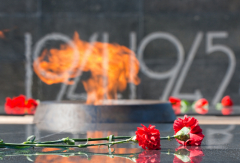 8 мая 1945 года в пригороде Берлина начальником штаба верховного главнокомандования генерал-фельдмаршалом В. Кейтелем от вермахта, заместителем Верховного главнокомандующего маршалом СССР Георгием Жуковым от Красной армии и маршалом авиации Великобритании А. Теддером от союзников, был подписан акт о безоговорочной и полной капитуляции вермахта.9 мая 1945 года на Центральный аэродром имени Фрунзе приземлился самолет «Ли-2» с экипажем А. И. Семенкова. Семенов доставил в Москву акт о капитуляции фашистской Германии. А 24 июня 1945 года на Красной площади в Москве состоялся Парад Победы. Принимал парад — Жуков, командовал парадом Рокоссовский.9 мая 1945 года в 2 часа ночи по московскому времени советское радио сообщило о капитуляции Германии.13 мая  День черноморского флотаЕжегодно 13 мая а нашей стране отмечается День Черноморского флота РФ. Этот праздник был учрежден в 1996 г. в честь создания Черноморского флота.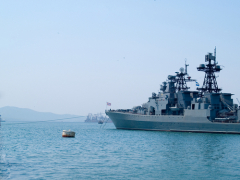 История Черноморского флота неотъемлемо связана с именами таких выдающихся флотоводцев, как: Федор Ушаков, Дмитрий Сенявин, Михаил Лазарев и Петр Нахимов. Этот флот активно участвовал в русско-турецкой, Крымской и Первой Мировой войнах. В Великую Отечественную войну моряки ЧФ приняли участие в таких операциях, как: оборона Одессы, Севастополя, Северного Кавказа, Новороссийско-Таманская операция, освобождение Крыма, Николаева, Одессы, в Яссо-Кишиневской и др.Дата 13 мая для Дня ЧФ была выбрана по той причине, что в этот день в 1783 году в Ахтиарскую бухту Черного моря впервые вошла эскадра из 11 кораблей Азовской флотилии. Сегодня Ахтиарская бухта называется Севастопольской.Вскоре к ним присоединились еще 17 кораблей Днепровской флотилии. Эти 28 судов и составили ядро нового русского флот.28 мая  День пограничникаУстановлен Советом Министров СССР постановлением от 15 мая 1958 года. Именно в этот день в 1918 году В.И. Ленин подписал декрет Совнаркома "Об учреждении пограничной охраны республики." Тогда же было создано Главное управление пограничной охраны.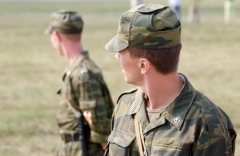 В нашей стране с 1 марта 1983 года действует закон "О Государственной границе СССР". В современной России День пограничника - 28 мая - установлен Указом Президента РФ от 23 мая 1994 года «в целях возрождения исторических традиций России и ее пограничных войск».В соответствии с Указом, в День пограничника производится праздничный фейерверк в столице нашей Родины городе-герое Москве, городах-героях и в городах, где расположены управления пограничных округов и групп пограничных войск. Пограничные войска Российской Федерации образованы 12 июня 1992 года указом Президента РФ на базе Комитета по охране государственной границы СССР.Погранвойска были включены в состав Министерства безопасности. 1 апреля 1993 года принят Федеральный закон РФ «О государственной границе Российской Федерации».                                           3 июля День ГАИ (День ГИБДД МВД РФ)
В нашей стране автомобильная инспекция была организована в 1936 году, с тех пор она пережила множество изменений, реконструкций, а так же реформы в области правил и законодательства, оставляя за собой основную цель, регулирование безопасного движения на дорогах. Только в шестидесятых годах было принято первое официальное положение о правилах дорожного движения. С каждым годом численность транспорта на дорогах увеличивается, а значит и изменения в правилах дорожного движения и в процессе регулирования движением транспортных средств, становится все больше.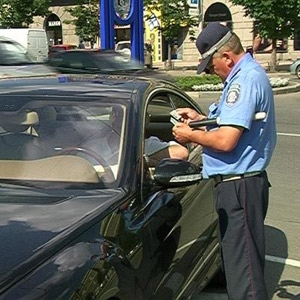                          8 июля  Всероссийский день семьи, любви и верностиВсероссийский день семьи, любви и верности. Этот праздник учредила Государственная Дума России, эту идею поддержали все представители религиозных течений, так как в каждой религии присутствуют свои понятия и каноны о семье и любви. В Новгородской области покоятся мощи святых Петра и Февронии, они являют собой покровителей семьи и брака, а 8 июля является днем памяти святых. Верующие, приходя 8 июля в церкви, ставят свечи около изображений Петра и Февронии и молятся за благополучие в семейной жизни. Именно жители Новгородской области предложили создать официальный праздник семьи не только для верующих, но и для тех, кто далек от церкви, но наверняка имеет семью, близких и родственников. День почитания Петра и Февронии стал отправной точкой в учреждении и праздновании дня семьи.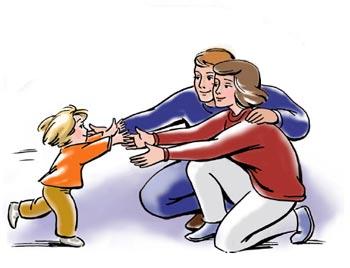 10 июля День воинской славы России - Полтавское сражение День воинской славы России — День победы русской армии под командованием Петра I над шведами в Полтавском сражении (1709). Петр I был могущественным реформатором и правителем, а в особенности великим воином и полководцем. Полтавская битва одно из крупнейших в истории сражений, в котором участвовала российская армия, против шведской. Отвоевать русские земли шведы захотели после того, как Петр I отвоевал земли Ливонии, на которых затем воздвиг город, служащий крепостью и военной базой именуемый впоследствии Санкт-Петербургом. Для Петра был плюсом тот факт, что решивший пройти через Украину шведский король был ранен и потерял часть своей армии. После полного уничтожения шведской армии русскими, шведы перестали быть одной из главенствующих военных держав в Европе. В настоящее время день 10 июля принято считать одной из побед русской армии, и как день воинской славы России, тем самым напоминая о героических подвигах.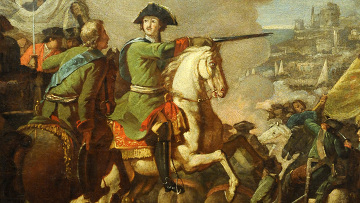 17 июля День рождения морской авиации ВМФ России
В 1916 году 17 июля было произведено сражение в воздухе над Балтийскими водами, в схватке четыре гидросамолета с отважными летчиками на борту одержали победу. Возникновение истории российской авиации началось именно с этой памятной даты. Все, кто, так или иначе, задействован в служении ВМФ, празднуют в этот день, 17 июля, свой профессиональный праздник. В процессе Великой Отечественной войне русская авиация была первой силой, которая нанесла сокрушительные удары по врагу. Для вражеских войск русская морская авиация была одной из серьезных проблем, поскольку практически каждый вылет русских летчиков приносил потери со стороны фашистских захватчиков. На данный момент Россия имеет четыре авиационных флота – Черноморский, Северный, Балтийский, Тихоокеанский. Авиация военно-морского флота выполняет пристальное слежение за тем, чтобы ни одно иностранное судно не проникало незаконно на территорию Российской Федерации.25 июля День Военно - Морского ФлотаДень военно-морского флота. Созданию мощного военного морского флота мы обязаны Петру I, который с раннего детства тяготился любовью к корабельному делу. История насчитывает немало военных сражений с участием русской флотилии, побеждавшей противника в конечном итоге. Благодаря историческим летописям, и развитию морского дела российский флот является сильнейшим. Ежегодно день военно-морского флота празднуется широко и масштабно среди служителей ВМФ.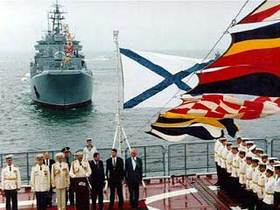 25 июля  День работников торговли
Традиционно этот вид профессии считается непосредственно женским, историю торговая профессия ведет с 1966 года, после того, как Верховный Президиум СССР подписал указ о создании нового праздника, дня работника торговли. Работника торговли отмечают свой профессиональный праздник, как правило за рабочим местом, поскольку без продавца магазин не будет иметь покупателя, а покупатель, в свою очередь, останется без продуктов питания.
2 августа День воздушно-десантных войск (День ВДВ)Днем основания российских ВДВ считается 2 августа 1930 года. В этот день на учениях Московского военного округа под Воронежем для выполнения тактической задачи впервые было десантировано на парашютах подразделение в количестве 12 человек. Формирование авиадесантных частей, положившее начало массовому развертыванию этого рода войск, началось в 1932 году.
В 1941 году на базе воздушно-десантных бригад были созданы корпуса численностью свыше 10 тысяч человек каждый. В годы Великой Отечественной войны десантники проявили массовый героизм.
Воздушно-десантные войска (ВДВ) — один из самых молодых родов войск в Вооруженных Силах России. С первого дня своего существования ВДВ стали войсками «передового рубежа», способными выполнить любую задачу, сколь невозможной она не считалась бы. Воздушно-десантные войска, девиз которых «Никто кроме нас», заслуженно считаются элитой российской армии. 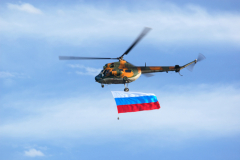 4 августа День железнодорожника в России История возникновения этого праздника связана с именем императора Николая I, которого по праву называют «основателем железнодорожного дела в России». Ведь именно во времена его правления началось строительство железных дорог в нашей стране. 
Поэтому в 1896 году было принято решение ежегодно отмечать День железнодорожника в день рождения Николая I. В этот день работники всех стальных магистралей, сходившихся в Петербурге, собирались на товарищеский обед на Павловском вокзале. Эта традиция соблюдалась до 1917 года. Пришедшие к власти большевики отменили знаменательный для железнодорожников день.
После Октябрьской революции о Дне железнодорожника не вспоминали почти 20 лет. Традиция возобновилась лишь в 1937 году. Согласно постановлению ЦИК СССР от 28 июня 1937 года праздник решено было проводить ежегодно в первое воскресенье августа.
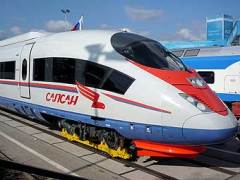 12 августа День Военно-воздушных сил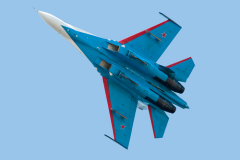 День Военно-воздушных сил отмечается в России 12 августа в соответствии с Указом Президента Российской Федерации № 549 от 31 мая 2006 года «Об установлении профессиональных праздников и памятных дней в Вооруженных Силах Российской Федерации». Этот праздник получил статус памятного дня.
12 августа 1912 года по Военному ведомству России был издан приказ, согласно которому вводился в действие Штат воздухоплавательной части Главного управления Генерального штаба. В ознаменование этого события 12 августа принято считать началом создания военной авиации России. На заре истории Военно-воздушного флота основной функцией авиации являлась разведка. После появления знаменитого «Ильи Муромца» И. И. Сикорского начала развиваться дальняя авиация. 
Военно-воздушные силы СССР не имели себе равных по количеству боевых самолетов, ибо «воздушный щит» должен был надежно прикрывать «танковый меч» и «большой флот» Страны Советов. За 65 послевоенных лет советская авиация прошла путь от фанерных поршневых самолетов военной поры до сверхзвуковых машин четвертого поколения, сражалась в небе Кореи, Вьетнама, Египта и Афганистана. 22 августа День Государственного флага Российской ФедерацииЕжегодно 22 августа в России отмечается День Государственного флага Российской Федерации, установленный на основании Указа Президента Российской Федерации № 1714 от 20 августа 1994 года «О Дне Государственного флага Российской Федерации». 
22 августа 1991 года над Белым домом в Москве впервые был официально поднят трехцветный российский флаг, заменивший в качестве государственного символа красное полотнище с серпом и молотом. В этот день на Чрезвычайной сессии Верховного Совета РСФСР было принято постановление считать «полотнище из... белой, лазоревой, алой полос» официальным национальным флагом России.
Впервые бело-сине-красный флаг был поднят в царствование Алексея Михайловича на первом русском военном корабле «Орел», построенном в 1668 году голландским инженером Давидом Бутлером. Законным же «отцом» триколора признан Петр I. (20) 31 января 1705 года он издал Указ, согласно которому «на торговых всяких судах» должны поднимать бело-сине-красный флаг, сам начертал образец и определил порядок горизонтальных полос.
Но официальный статус флаг приобрел только в 1896 году, когда накануне коронации Николая II министерство юстиции определило, что национальным должен «окончательно считаться бело-сине-красный цвет, и никакой другой». 
В апреле 1918 года большевики по инициативе Якова Свердлова приняли решение упразднить триколор и заменить его на революционно-красное полотнище. А 22 августа 1991 года российские парламентарии отменили вердикт коммунистов, благодаря чему историческое знамя заняло свое почетное место в официальных и торжественных событиях Российской Федерации. 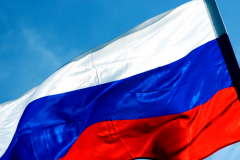 23 августа День воинской славы России — День победы советских войск в Курской битве (1943)23 августа в соответствии с Федеральным законом № 32-ФЗ от 13 марта1995 года «О днях воинской славы (победных днях) России» отмечается День воинской славы России — День разгрома советскими войсками немецко-фашистских войск в Курской битве в 1943 году.
Курская битва явилась решающей в обеспечении коренного перелома в ходе Великой Отечественной войны. Гитлеровское командование планировало провести крупное наступление летом 1943 года, овладеть стратегической инициативой и повернуть ход войны в свою пользу. Для этого была разработана и в апреле 1943 года утверждена военная операция под кодовым названием «Цитадель».
Развивая наступление, советские сухопутные войска, поддержанные с воздуха ударами воздушных армий, а также авиацией дальнего действия, к 23 августа 1943 года отбросили противника на запад на 140—150 километров, освободили Орел, Белгород и Харьков. 
После Курской битвы соотношение сил на фронте резко изменилось в пользу Красной Армии, что обеспечило ей благоприятные условия для развертывания общего стратегического наступления.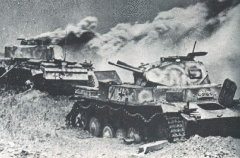                                                         1 сентября День знаний

Юлий Цезарь сказал: «Знание — это сила». А День знаний — это всегда волнующий праздник для всех. Наверное, не найдется в России человека, который бы не вспоминал день первого звонка, свою первую учительницу, школьных товарищей, с которыми начинал путь во взрослую жизнь.  Официально День знаний был учрежден Верховным Советом СССР 1 сентября 1984 года. Традиционно в этот день в школах проходят торжественные линейки и собрания, посвященные празднику. Как всегда, с особой торжественностью встречают в школах первоклассников. 
Помимо праздника первого звонка и вручения студенческих билетов, в последнее время 1 сентября учащиеся отмечают с большим размахом: катаниями на теплоходах, вечеринками в кафе и на свежем воздухе. 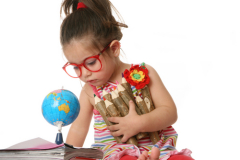 2 сентября День воинской славы  - День окончания Второй мировой войны (1945 год)
2 сентября в России отмечается как «День окончания Второй мировой войны (1945 год)». Эта памятная дата установлена Федеральным законом «О внесении изменений в статью 1(1) Федерального закона «О днях воинской славы и памятных датах России»», подписанным президентом РФ Д. Медведевым 23 июля 2010 года.
Долгие годы в официальном календаре знаменательных дат праздник фактически игнорировался. Теперь историческая справедливость восстановлена, и 2 сентября объявлен государственным праздником — Днем воинской славы, в знак памяти о «соотечественниках, проявивших самоотверженность, героизм, преданность своей Родине и союзническому долгу перед государствами — членами антигитлеровской коалиции при выполнении решения Крымской (Ялтинской) конференции 1945 года по Японии». Международно-правовым основанием для установления этого праздника считается Акт о капитуляции Японии, подписанный 2 сентября 1945 года на борту американского линкора «Миссури» представителями союзных государств, в том числе СССР, находившихся в состоянии войны с Японией и участвовавших в военных действиях. Этот документ и ознаменовал окончание Второй мировой войны, которая началась 1 сентября 1939 года нападением фашистской Германии на Польшу.
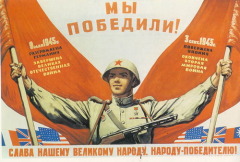 8 сентября День воинской славы России — День Бородинского сражения (1812 год)
8 сентября в России отмечается День воинской славы России — День Бородинского сражения русской армии под командованием М. И. Кутузова с французской армией (1812 год). Он учрежден Федеральным законом № 32-ФЗ от 13 марта 1995 года «О днях воинской славы и памятных датах России».
Бородинское сражение  - крупнейшее сражение Отечественной войны 1812 года между русской и французской армиями. Сражение состоялось (26 августа) 7 сентября 1812 года у села Бородино, расположенного в 125 километрах западнее Москвы.
Сражение закончилось неопределенным для обеих сторон результатом. Французские войска под командованием Наполеона не смогли одержать решающую победу над русскими войсками под командованием генерала Михаила Кутузова, достаточную для победы во всей кампании. 
Последовавшее отступление русской армии после сражения было продиктовано стратегическими соображениями и в конечном итоге привело к поражению Наполеона.
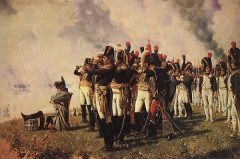 21 сентября День воинской славы России — День победы русских полков в                                            Куликовской битве (1380 год)21 сентября отмечается День воинской славы России — День победы русских полков во главе с великим князем Дмитрием Донским над монголо-татарскими войсками в Куликовской битве в 1380 году. Он учрежден Федеральным законом № 32-ФЗ от 13 марта 1995 года «О днях воинской славы и памятных датах России».
Страшные бедствия принесло татаро-монгольское иго на русскую землю. Но во второй половине 14 века начался распад Золотой Орды, где фактическим правителем стал один из старших эмиров — Мамай. В то же время на Руси шел процесс образования сильного централизованного государства путем объединения русских земель под властью Московского княжества.
Битва на Куликовом поле серьезно подорвала военное могущество Золотой Орды и ускорила ее последующий распад. Она способствовала дальнейшему росту и укреплению Руси как единого государства, подняла роль Москвы как центра объединения русских земель. 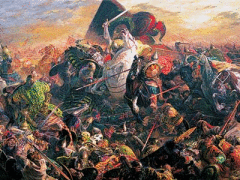 4 октября День Космических войскУказом Президента Российской Федерации № 549 от 31 мая 2006 года «Об установлении профессиональных праздников и памятных дней в Вооруженных Силах Российской Федерации» был установлен День Космических войск, отмечаемый ежегодно 4 октября.
День Космических войск – это праздник тех, кто посвятил себя работе над созданием космических аппаратов оборонного назначения, кто осуществлял и осуществляет их запуски.
Этот праздник приурочен ко дню запуска первого искусственного спутника Земли, открывшего летопись космонавтики, в том числе и военной. 4 октября 1957 года военными специалистами с космодрома Байконур был запущен первый в мире искусственный спутник Земли, который успешно выполнил заданную программу.
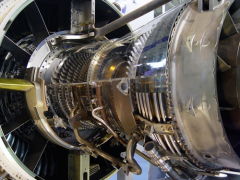 5 октября День учителя в РоссииНа протяжении вот уже более сорока лет, начиная с 1965 года, школы в начале октября по-особенному шумны и торжественны — скоро День учителя. В эпоху Советского Союза этот профессиональный праздник отмечался в первое воскресенье октября согласно Указу Президиума Верховного Совета СССР от 1 октября 1980 года «О праздничных и памятных датах».
В 1994 году ЮНЕСКО учредила Всемирный день учителя (World Teaches' Day), отмечаемый ежегодно 5 октября. С этого же года Россия вошла в список стран, отмечающих День учителя в этот же день — по Указу Президента Российской Федерации от 3 октября 1994 года № 1961 «О праздновании Дня учителя»  День учителя стали отмечать 5 октября.
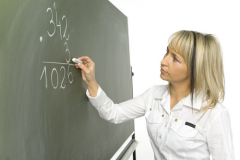 13 октября День работника сельского хозяйства и перерабатывающей промышленности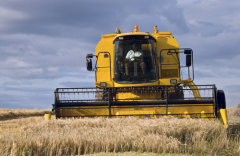 День работников сельского хозяйства и перерабатывающей промышленности установлен Указом Президента РФ № 679 от 31 мая1999 года «О дне работника сельского хозяйства и перерабатывающей промышленности» и ежегодно отмечается во второе воскресенье октября.

В этот день поздравляют не только работников сельского хозяйства и перерабатывающей промышленности, но и всех тех, кто от зари до зари, без выходных дней и отпусков трудится на земле, выращивает хлеб и овощи, поставляет на наши столы молоко, мясо и другие продукты питания.25 октября День таможенника Российской Федерации25 октября издавна считается знаменательным днем в истории русской таможенной службы. Именно в этот день в 1653 году в стране впервые появился Единый таможенный устав, родившийся из Указа царя Алексея Михайловича о взимании таможенной пошлины «в Москве и городах российских». 
С этого момента таможня стала государственной службой, предназначенной для защиты экономических интересов страны. А 25 октября 1991 года по Указу Президента России был образован Государственный таможенный комитет Российской Федерации. 
День таможенника Российской Федерации установлен Указом Президента Российской Федерации № 811 от 4 августа 1995 года «Об установлении Дня таможенника Российской Федерации».
Работая в условиях нового Таможенного кодекса Российской Федерации, таможенники России доказали, что умеют работать на уровне мировых стандартов. В работе таможенных органов все более активно используется действующая в наиболее развитых странах мира система анализа и управления рисками. 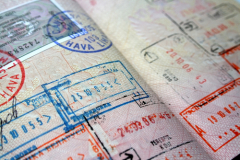 30 октября День памяти жертв политических репрессийДень памяти жертв политических репрессий установлен Постановлением Верховного Совета РСФСР № 1763/1-I от 18 октября 1991 года «Об установлении Дня памяти жертв политических репрессий» и ежегодно отмечается 30 октября.
Правозащитный центр «Мемориал» насчитывает примерно восемьсот тысяч пострадавших от политических репрессий. В их число входят не только сами репрессированные, но и их дети, которые в результате преследований остались без опеки родителей. 
Подсчитать точное число всех пострадавших от тоталитарного режима невозможно. По словам председателя комиссии по реабилитации при президенте Александра Яковлева, безвинно репрессированных — миллионы, и значительное число их нигде не было учтено. 
По данным Генпрокуратуры, всего за время действия закона «О реабилитации жертв политических репрессий» пересмотрено 636 302 уголовных дела в отношении 901127 человек, из которых 637614 реабилитированы. 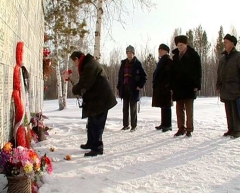 1 ноября День судебного пристава Самые ранние упоминания о представителях этой профессии можно найти в документальных актах, относящихся к периоду феодальной раздробленности Руси. В те времена приставы уже существовали и имели намного больше полномочий. Они имели право, в случае необходимости, обращаться за помощью к полиции и воинским частям. Важно отметить, что в те времена существовали более суровые, чем в наше время, наказания за неисполнение решения, которое было принято судом. За это могли даже сослать на каторгу или в арестантскую роту.Судебная реформаВ 1864 году императором Александра II была проведена судебная реформа. Она позволила создать институт судебных приставов. В этот день царем было утверждено положение, касающееся судебных палат обеих столиц нашего государства.В судах появились судебные приставы, были утверждены их штаты. Таким образом, в юридической системе нашей страны с этого дня статус судебных приставов был впервые четко определен.Нужно отметить, что институт судебных приставов, созданный тогда, практически в неизменном виде просуществовал до революции 1917 года. После революции он был упразднен решением нового правительства от 24 ноября 1917 года.При этом решено было распустить все судебные учреждения, существовавшие в царской России. Приставы тогда были заменены судебными исполнителями новой советской страны. Они отличались от своих предшественников тем, что стали государственными служащими. Тогда судебные исполнители уже являлись представителями судебной власти.Такие факторы, как распад Советского Союза, рост задолженностей, неплатежей, рыночная экономика, появление огромного количества обманутых вкладчиков и многое другое, показали всю неэффективность деятельности судебных исполнителей, которые состояли при судах. Необходимо было реформировать существующую систему судебных приставов, т.к. она уже не была способна отвечать требованиям нового времени.4 ноября - День народного единства.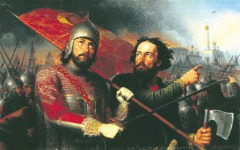 16 декабря 2004 Госдума РФ приняла одновременно в трех чтениях поправки в федеральный закон "О днях воинской славы" (Победных днях России)". Одной из поправок было введение нового праздника День народного единства и фактическое перенесение государственного выходного дня с 7 ноября (День Согласия и Примирения) на 4 ноября. Основной причиной переноса, по мнению большинства наблюдателей, стало желание полностью снять ассоциации с годовщиной Октябрьской социалистической Революции (7 ноября 1917 года).4 ноября (22 октября, ст. ст.) - День народного единства - стал государственным российским праздником. Инициатива выделения этого дня в качестве Дня Единения принадлежит главе Русской Православной Церкви Патриарху Алексию II. В этот день православные чтут память Казанской иконы Божией Матери, и память избавления России от поляков в 1612 г. Казанская икона Божией Матери была явлена в Казани 8 июля 1579 г., спустя 24 года после окончательного вхождения города в состав Российского государства.С 2005 года 4 ноября - День народного единства - в России государственный выходной. 4 ноября 2008 года в нашей стране впервые отмечался новый национальный праздник - День народного единства. История России богата примерами, когда именно единение всего многонационального народа нашей Родины во имя блага и процветания страны открывало путь к укреплению независимости государства и способствовала развитию цивилизованного общества, сохранению культурно-исторического наследия. Празднование Дня народного единства 4 ноября поможет сплотить россиян. 5 ноября - День военного разведчика.День военного разведчика установлен приказом Министерства Обороны РФ № 490 от 12.10.2000 г.5 ноября в России отмечается годовщина со дня создания военной разведки. В 1918 году именно в этот день в составе Полевого штаба Красной Армии в Петрограде приказом председателя Реввоенсовета Республики Льва Троцкого было образовано Регистрационное управление для координации усилий всех разведывательных органов армии. С этого дня ведет свою историю Главное разведывательное управление Генерального штаба ВС РФ. Именно Регистрационное управление и стало прообразом ныне действующего центрального органа управления военной разведкой - Главного разведывательного управления (ГРУ) Генерального штаба Вооруженных сил России.На сегодняшний день Главное разведывательное управление - важнейший компонент укрепления государства. Эта структура сочетает в себе все существующие виды разведки - стратегическую, агентурную, в том числе нелегальную, техническую, экономическую, космическую и войсковую, больше известную как спецназ ГРУ.В составе других военных подразделений военная разведка существовала и в царской России. Но как обособленное подразделение военная разведка Российской Федерации ведет отсчет своей истории с 5 ноября 1918 года.10 ноября   -   История российской полицииИстория российской полиции берет начало со времен правления Петра I. В 1715 году Император создал в России службу охраны общественного порядка и назвал ее полицией, что в переводе с греческого означает "управление государством". 8 сентября 1802 при Александре I было образовано Министерство внутренних дел Российской Империи. В задачи Министерства, помимо установления и поддержания спокойствия, обеспечения пожарной безопасности, борьбы с беглыми и дезертирами, входило также обустройство дорог, курирование приютов, оно контролировало торговлю, почту
медицину и следило за уплатой налогов. Однако уже в 1810 году руководство полицией изымается из ведения МВД, создается Министерство полиции. 6 июля 1908 года законодательно закрепляется существование при полицейских управлениях городов и уездов сыскных отделений, занимающихся оперативно-розыскной деятельностью.Рабоче-крестьянская милиции (РКМ) была создана сразу после Октябрьской революции 10 ноября (28 октября по старому стилю) 1917 года для охраны революционного общественного порядка. В милицию принимались граждане, достигшие 21 года, признававшие Советскую власть, грамотные и пользовавшиеся избирательным правом. Каждый поступивший в милицию давал подписку служить не менее 6 месяцев. При многих городских и уездных исполкомах создавались добровольные организации содействия советской милиции ("Добровольные отряды милиции", "Друзья общественного порядка" и др.) Введение единой формы одежды для работников милиции повышало ее авторитет а глазах трудящихся.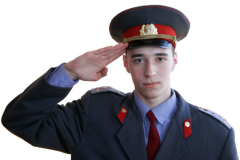 12 ноября  День работников Сбербанка РоссииДень работника Сбербанка России отмечается с 1998 года. Дата 12 ноября выбрана не случайно: 30 октября (12 ноября по новому стилю) 1841 года император Николай I издал Указ об учреждении в России сберегательных касс «для доставления чрез то недостаточным всякого рода людям средств к сбережению верным и выгодным способом и для приема небольших сумм на сохранение с приращением процентов».История возникновения сберегательных касс в России связана с эпохой становления новых экономических отношений. Во второй четверти XIX века в России произошел резкий перелом в экономической сфере, имел место поворот к складыванию капиталистических отношений. Инициатором создания сберегательных касс в стране стало правительство. Первоначально, идея создания сберегательных касс в стране рассматривалась как одно из средств, позволяющих избежать малоимущим слоям населения негативных последствий экономических перемен.Необходимость наличия сберегательных касс в России была очевидна давно. Малоимущие слои населения нуждались в возможности накопить какие-то суммы для лечения, учебы, отдыха и других нужд. 30 октября (12 ноября по новому стилю) 1841 года Указом императора Николая I был утвержден первый Устав сберегательных касс. Таким образом было положено начало сберегательного дела в России. День работников Сбербанка России отмечается с 1998 года 12 ноября.15 ноября - День создания подразделений по борьбе с организованной преступностью.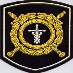 Выбор пал на эту дату, т.к. в Советском Союзе именно в этот день в 1988 году было создано шестое управление МВД. После этого оно неоднократно подвергалось реформам и преобразованиям. С 2004 года оно носит название Департамент по борьбе с организованной преступностью и терроризмом.Основные направления деятельности данных подразделений включают в себя борьбу с терроризмом, организованной преступностью, коррупцией, незаконным оборотом оружия и наркотиков. Их сотрудники занимаются также расследованием тяжких и особо тяжких преступлений, совершенствованием профилактической деятельности, разработкой и принятием мер по противодействию организованной преступности и коррупции.Организованная преступность представляет собой очень сложное явление. Организованные преступные формирования являются достаточно разнообразными. Их представители отличаются от обычных уголовников, они умнее и организованы намного лучше. Главари этих банд официально являются чистыми перед законом. Очень часто они имеют связи в правительственных кругах. Масштаб деятельности организованной преступности является огромным, она наносит очень существенный ущерб экономике страны. Эти люди занимаются не только финансовыми махинациями и контрабандой, они также убивают и похищают людей, способствуют терроризму.По этой причине борьба с организованной преступностью является намного более сложной задачей, чем борьба с обычными преступниками. Правоохранительным органам в ходе этой борьбы приходится решать множество сложнейших задач. Одной из главных таких задач можно назвать выявление главарей преступных формирований и их разобщение, что приводит к их серьезному ослаблению.         15 ноября - Всероссийский день призывника
   Он был учрежден в 1992 году. Напомним, что в нашей стране      призывником считается представитель мужского пола в возрасте от 18 до 27 лет. Он называется так, т.к. подлежит призыву на действующую службу в армию.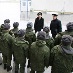 В России призыв в армию осуществляется два раза в год – весной и осенью. По российскому законодательству, прежде всего, призывник обязан пройти медицинское освидетельствование. Если у него будут обнаружены отклонения в здоровье, не позволяющие ему проходить службу в армии, то он перестает считаться призывником.Призыв также включает в себя посещение призывником заседания призывной комиссии. Затем он должен явиться в комиссариат, откуда будет отправлен в места прохождения воинской службы. В комиссариате призывники находятся непосредственно до отправки.Нужно напомнить, что до 2008 года срок службы в российской армии составлял 2 года. В настоящее время призыв осуществляется только на один год.2 декабря День банковского работника России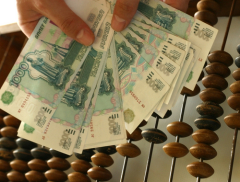 
С датой праздника банковских работников, как и с датой праздника другой финансовой специальности — бухгалтера (см. День бухгалтера), до сих пор нет окончательной ясности. Причина такой неопределенности в том, что День банковских работников в России не установлен официально, на государственном уровне. 

Существует, по крайней мере, три даты, когда работники банковских учреждений могут принимать поздравления по поводу своего профессионального праздника — 8 сентября, 12 ноября и 2 декабря.
8 сентября в России отмечается День финансиста, а 12 ноября — День работников Сбербанка России.
После проведения небольшого исследования редакция сайта «Календарь событий» пришла к выводу, что более близкой к истине можно считать дату 2 декабря. Эта дата принята в 2004 году по инициативе Ассоциации российских банков. 
День 2 декабря выбран в связи с тем, что 2 декабря 1990 года был принят первый в новейшей истории российский Федеральный закон (№ 394-1) — «О Центральном Банке Российской Федерации (Банке России)», положивший начало формированию современной банковской системы.Также 2 декабря 1990 года был принят еще один Федеральный закон № 395-1 «О банках и банковской деятельности».
Банки, как кредитные учреждения, появились в России в 1724 году. В 1753 году Указом русской императрицы Елизаветы учрежден Дворянский заемный банк — первый в России государственный банк. 3 декабря День юристаУказ Президента РФ от 4 февраля 2008 года №130 установил новый профессиональный праздник – «День юриста», который будет отмечаться 3 декабря.
«День юриста» — очень большой праздник, поскольку он объединяет юристов разных сфер деятельности, которые служат защите прав и свобод нашего общества. 
Основная цель профессии юриста — установление справедливости. Не так много найдется в мире специальностей, настолько ответственных, уважаемых и почетных, и, одновременно, настолько сложных, как юрист. Именно от работников юридической отрасли — судей и адвокатов, прокуроров и приставов, зависит безукоризненное выполнение законов, а, следовательно, и все существование государства! 
Быть юристом – большая честь и огромная ответственность. Но, даже в самой сложной работе, существуют перерывы, и даже у такой серьезной профессии, есть свой собственный праздник профессиональных знаний и навыков, слаженного коллективного труда.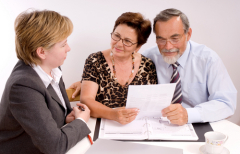 4 декабря День информатики 4 декабря 1948 года - день рождения российской информатики. Заинтересовавшись появившимися в конце 40-х годов публикациями о цифровых вычислительных машинах, член-корреспондент АН СССР по Отделению технических наук И.С. Брук становится активным участником научного семинара, обсуждавшего вопросы автоматизации вычислительной техники. 
В августе 1948 года совместно со своим сотрудником молодым инженером Б.И.Рамеевым (в дальнейшем известным конструктором вычислительной техники, создателем серии «Урал») он представил проект автоматической вычислительной машины. В октябре того же года ими были представлены детально проработанные предложения по организации в Академии наук лаборатории для разработки и строительства цифровой вычислительной машины.
4 декабря 1948 года Государственный комитет Совета министров СССР по внедрению передовой техники в народное хозяйство зарегистрировал за номером 10475 изобретение И.С. Бруком и Б.И. Рамеевым цифровой электронной вычислительной машины. 
Это первый официально зарегистрированный документ, касающийся развития вычислительной техники в нашей стране. Этот день с полным правом назван днем рождения российской информатики. 
                     8 декабря День образования российского казначействаВ 1992 году Президент России подписал указ, которым была воссоздана система органов Федерального казначейства России.
История казначейства неотделима от истории развития Российского государства в целом. И сейчас, после того, как возрождение столь сложного финансового института завершено, мы можем с удовлетворенностью говорить о том, что созданная система не просто заработала, а работает эффективно.

Казначейская система обеспечивает прозрачность бюджетных расходов, что было крайне важно в неспокойные 90-е годы прошлого века и не утратило своей актуальности в наши дни. От развития казначейства во многом зависит эффективность работы финансовой системы, как всей страны, так и отдельной территории.
В настоящее время Управление Федерального казначейства демонстрирует все преимущества казначейской системы исполнения бюджета. Коллектив специалистов Управления успешно выполняет свои обязанности и делает все возможное, чтобы обеспечивать своевременное прохождение бюджетных средств, поступающих из федерального центра в регионы.                                 10 декабря  День прав человека   В 1950 году Генеральная Ассамблея предложила всем государствам и заинтересованным организациям отмечать 10 декабря в качестве «Дня прав человека». 
Этот день знаменует годовщину принятия Ассамблеей Всеобщей декларации прав человека в 1948 году.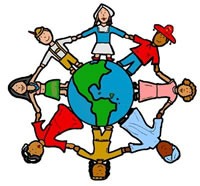 12 декабря День Конституции Российской Федерации Конституция - это основной закон государства, выражающий волю и интересы народа в целом либо отдельных социальных слоев общества и закрепляющий в их интересах важнейшие начала общественного строя и государственной организации соответствующей страны.
12 декабря 1993 года на референдуме была принята Конституция Российской Федерации. «День Конституции» — пожалуй, одна из самых важных дат для россиян. Конституция является ядром всей правовой системы России и определяет смысл и содержание других законов. 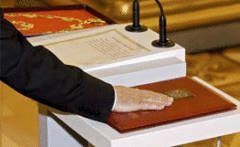 
18 декабря День подразделений собственной безопасности                                          органов внутренних дел РФ Установлен приказом МВД РФ № 998 от 28 сентября 2000 года.
Во исполнение пункта 3 Указа Президента Российской Федерации от 18 сентября 1995 года № 954 с приказом МВД России от 18 декабря 1995 года № 050 было создано Управление собственной безопасности Министерства внутренних дел Российской Федерации. 
В феврале 1996 года началось формирование подразделений собственной безопасности органов внутренних дел в субъектах Российской Федерации, УВДТ, УВД (ОВД), подчиненных Управлению режимных объектов МВД России. 
Основные задачи: предупреждение проникновения в органы внутренних дел РФ лиц, преследующих противоправные цели, предупреждение, выявление и пресечение преступлений со стороны сотрудников органов внутренних дел, организация государственной защиты сотрудников, работников органов внутренних дел и лиц, уволенных со службы из органов внутренних дел, а также их близких.
В 1934-1941 годах предшественником ГУСБ был аппарат особоуполномоченного НКВД СССР, в обязанности которого входили выполнение специальных поручений, связанных с проверкой и расследованием дел о сотрудниках НКВД. 
В 1941-1947 годах действовала Особая инспекция отдела кадров НКВД СССР.
С 1947 года и по март 1953 года в центральном аппарате МВД и на местах создаются самостоятельные Особые инспекции, штат которых состоял из оперуполномоченных и следователей.

20 декабря День сотрудника органов государственной и национальной безопасности (день ФСБ) В этот день свой профессиональный праздник отмечают люди, которые ежедневно решают задачи, направленные на обеспечение государственной безопасности. Однако, только лишь этим круг обязанностей сотрудников органов государственной безопасности не ограничивается, ведь интересы государства тесно связаны с удовлетворением возможности прогрессивного развития личности и общества, потому речь также идет и о национальной безопасности. 
Национальная безопасность — это защищенность жизненно важных интересов граждан, общества и государства, а также национальных ценностей и образа жизни от широкого спектра внешних и внутренних угроз. 
В бывшем СССР данный праздник был хорошо известен как «День чекиста». А история его началась 20 декабря (7 декабря по старому стилю) 1917 года – именно тогда была образована ВЧК – Всероссийская чрезвычайная комиссия, которая позднее сменила множество названий - НКВД, ОГПУ, МГБ, КГБ. 
Именно «День чекиста» лежит в основе национальных праздников государственной безопасности, которые сегодня отмечаются в некоторых странах бывшего СССР. 22 декабря День энергетикаУстановлен Постановлением Правительства Кыргызской Республики от 30 июня 1994 г. 
№461, принимая во внимание предложение Государственно-акционерной холдинговой энергетической компании Кыргызской Республики и учитывая, что 22 декабря 1920 года было принято решение о строительстве первых гидроэлектростанций в Кыргызстане. 
Трудно переоценить значение работы энергетиков, чьим неустанным трудом создается одно из самых необходимых благ - тепло, которое обеспечивает комфорт в домах всех без исключения граждан страны.
История этого праздника берет свое начало в 1966 году 23 мая. Именно тогда Указом Президиума Верховного Совета СССР был установлен «День энергетика» в память о дне принятия Государственного плана электрификации России на 8-ом Всероссийском съезде Советов в 1920 году. С тех пор данный праздник отмечается и в России, и в странах бывшего СССР. 

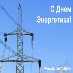 27 декабря День спасателя Российской Федерации 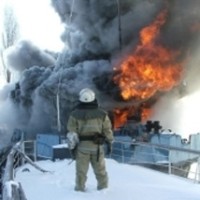 День спасателя установлен Указом Президента Российской Федерации от 26.11.95 N 1306 «Об установлении Дня спасателя Российской Федерации». 
Именно в этот день в 1990 году Советом Министров РСФСР образован Российский корпус спасателей. Дата принятия этого постановления считается временем образования МЧС и является Днем спасателя. 
Необходимость создания МЧС России была вызвана постоянно растущим количеством чрезвычайных ситуаций (ЧС) природного, техногенного и эпидемиологического характера. Они нередко становятся причиной гибели и страдания людей, уничтожения материальных ценностей. 
ЧС возникают при авариях на транспортных магистралях и водных поверхностях, на магистральных трубопроводах, при пожарах и взрывах в зданиях жилого и социально-бытового назначения, на технологическом оборудовании промышленных объектов, при обнаружении и обезвреживании неразорвавшихся боеприпасов, при выбросах химически опасных и радиоактивных веществ и т.д. 31 декабря - канун Нового Года31 декабря - последний день уходящего года. В это день все люди готовятся к празднику. Наряжают елки, готовят праздничный стол. Особенно ждет этого праздника детвора, которая до наступления Нового года ожидает Деда Мороза с подарками.
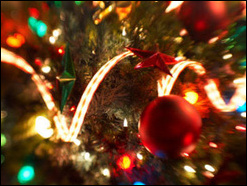 31 декабря - последний день уходящего года. В это день все люди готовятся к празднику. Наряжают елки, готовят праздничный стол. Особенно ждет этого праздника детвора, которая до наступления Нового года ожидает Деда Мороза с подарками.
Каждый верит, что в ночь с 31 декабря на 1 января происходят чудеса, исполняются желания. В этот праздник нас окружают самые близкие люди, и звучат новогодние поздравления. От того, какое поздравление с Новым годом мы услышим, зависит то, как будет складываться наша судьба в наступающем году. Ведь если от души пожелать человеку счастья, оно обязательно произойдет. Поэтому нужно с большой ответственностью отнестись к выбору поздравления с Новым годом. 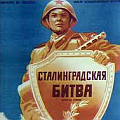 2 ФЕВРАЛЯ - ДЕНЬ РАЗГРОМА НЕМЕЦКОФАШИСТСКИХ ВОЙСК В СТАЛИНГРАДСКОЙ БИТВЕБитва продолжалась 200 дней и ночей. В течение первых четырех месяцев шли упорные оборонительные бои. В последующие два с половиной месяца Красная Армия, перейдя в контрнаступление, разгромила войска противника северо-западнее и южнее Сталинграда, окружила и ликвидировала 300000-ую группировку немецко-фашистских войск.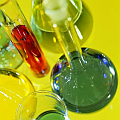 8 ФЕВРАЛЯ - ДЕНЬ РОССИЙСКОЙ НАУКИВ этот день в1724 г. указом правительствующего Сената по распоряжению Петра I в России была основана Академия наук (Российскую академию наук).В 1999 г. Указом Президента РФ от 7 июня в этот день был учрежден праздник российских ученых – таким образом власти ознаменовали 275-ю годовщину Российской академии наук.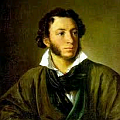 10 ФЕВРАЛЯ - ДЕНЬ ПАМЯТИ А.С. ПУШКИНААлександр Сергеевич Пушкин (06.06.1799–10.02.1837) по праву считается великим русским поэтом. Его вклад в литературу бесценен. Торжественное памятное собрание, посвященное годовщине гибели А.С. Пушкина, проводится ежегодно 10 февраля во дворе дома на Мойке, 12. Здесь 29 января (10 февраля по новому стилю) в 2.45 пополудни остановилось сердце поэта. В 1925 г. за Музеем-квартирой А.С. Пушкина был официально закреплен статус музея.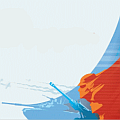 23 ФЕВРАЛЯ - ДЕНЬ ЗАЩИТНИКА ОТЕЧЕСТВАЭто один из немногих дней календаря, когда сильная половина человечества получает законное право принимать поздравления, благодарность и, конечно, подарки. 23 февраля 1918 г. отряды Красной гвардии одержали свои первые победы под Псковом и Нарвой над регулярными войсками кайзеровской Германии. Эти первые победы и стали "днем рождения Красной Армии".6 июня  Пушкинский день России (День русского языка)Литературное творчество великого русского поэта Александра Сергеевича Пушкина сопровождает нас на протяжении всей жизни. Его произведения объединяют людей всех возрастов, вероисповеданий, национальностей, переводятся на десятки языков мира. Мы встречаем времена года пушкинскими строками: «Мороз и солнце! День чудесный!» или«Унылая пора, очей очарованье…». Мы подходим к зеркалу с фразой: «Я ль на свете всех милее?..», и даже, когда строгий начальник ругает нас за не сданный вовремя отчет, мы говорим коллегам: «Выпьем с горя, где же кружка?»Именно в этот день — 6 июня 1799 года — в Москве родился Саша Пушкин. В советские времена этот праздник отмечался как Пушкинский праздник поэзии. А в 2011 году президент России подписал Указ о ежегодном праздновании 6 июня Дня русского языка.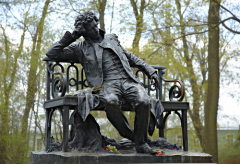 8 июня -  День социального работникаДень социального работника отмечается в России ежегодно 8 июня на основании Указа президента Российской Федерации №1796 «О дне социального работника», подписанного 27 октября 2000 года. День для празднования был выбран в связи с тем, что 8 июня 1701 года Петром I был издан Указ, положивший начало созданию государственной системы социальной защиты — «Об определении в домовых Святейшего Патриархата богадельни нищих, больных и престарелых». По Указу Петра I «для десяти человек больных в богадельне должен быть один здоровый, который бы за теми больными ходил и всякое им вспоможение чинил».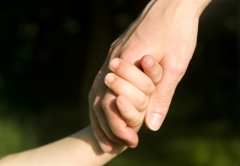 12 июня - День России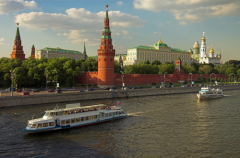 День России, или же День принятия Декларации о государственном суверенитете России, как именовался этот праздник до 2002 года. В 1994 году первый Президент России Борис Ельцин своим Указом придает 12 июня государственное значение — День принятия декларации о государственном суверенитете России. Сам документ был подписан четырьмя годами ранее на первом съезде народных депутатов РСФСР в условиях, когда бывшие республики Советского Союза одна за другой становились независимыми. Позже для простоты его стали называть просто Днем независимости. В своем выступлении в 1998 году Борис Ельцин попробовал раз и навсегда прекратить кривотолки относительно 12 июня, предложив отмечать его как День России.19 июня - День медицинского работникаЕжегодно в третье воскресенье июня в России, Беларуси, на Украине, в Армении и Молдове, по многолетней традиции, отмечают День медицинского работника. Основанием служит Указ Президиума Верховного Совета СССР N3018-Х от 1 октября 1980 года "О праздничных и памятных днях".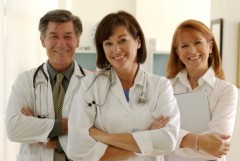 22 июня - День памяти и скорбиВечная память павшим героям... 22 июня 1941 года — одна из самых печальных дат в истории России — начало Великой Отечественной войны. Этот день напоминает нам о всех погибших, замученных в фашистской неволе, умерших в тылу от голода и лишений. Мы скорбим по всем, кто ценой своей жизни выполнил святой долг, защищая в те суровые годы наше Отечество.